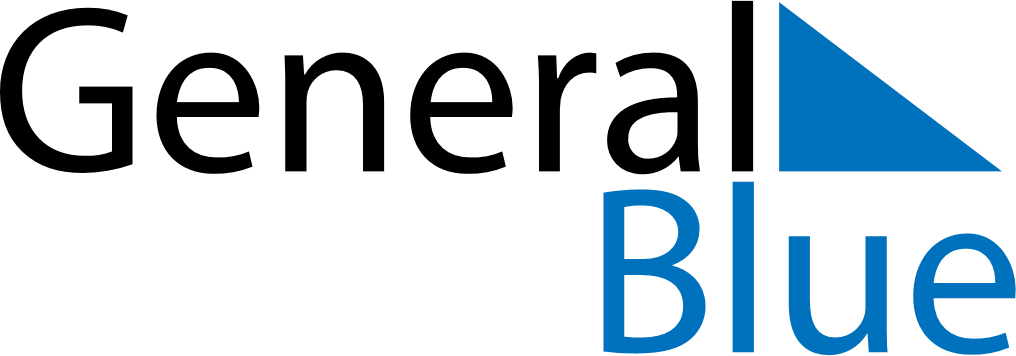 June 2019June 2019June 2019June 2019SpainSpainSpainSundayMondayTuesdayWednesdayThursdayFridayFridaySaturday123456778910111213141415Pentecost1617181920212122232425262728282930